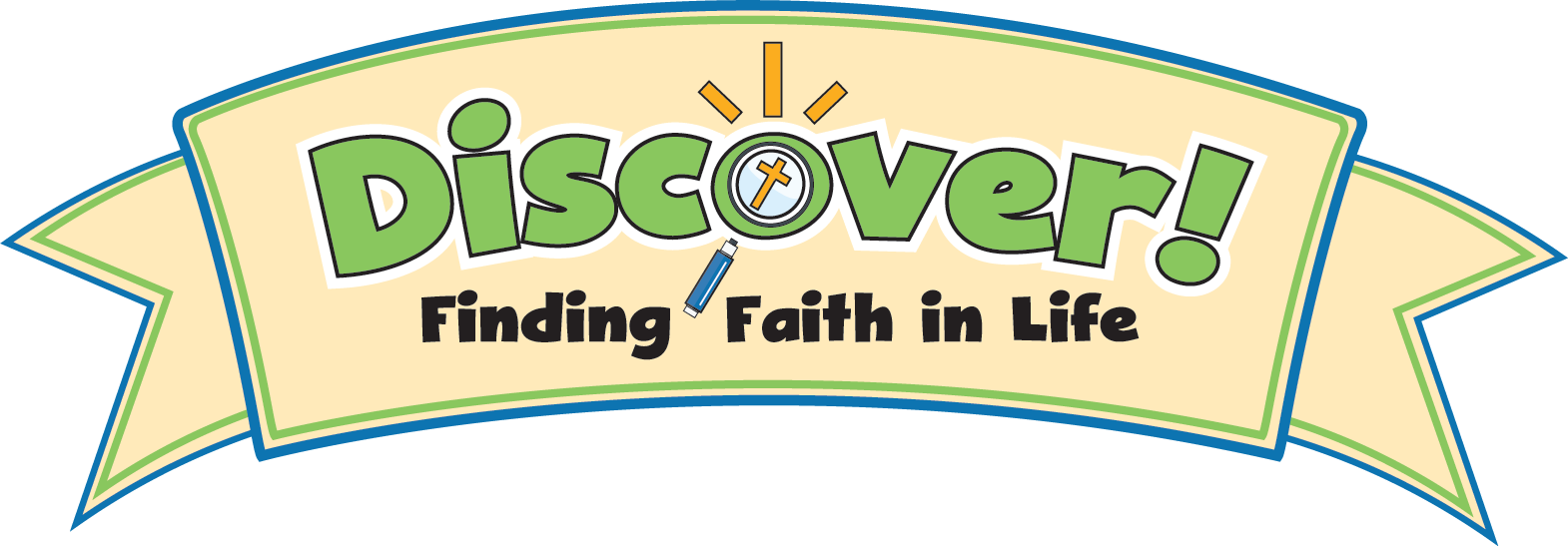 Discover Digital eLearning FormSchool Name: 							School Zip Code: 			Coordinator: 							Coordinator email address: 							             Total number of kids in 1st Grade             # of 1st Grade Classes 1st grade Teacher names & email addresses             Total number of kids in 2nd Grade             # of 2nd Grade Classes2nd grade Teacher names & email addresses             Total number of kids in 3rd Grade             # of 3rd Grade Classes3rd grade Teacher names & email addresses             Total number of kids in 4th Grade             # of 4th Grade Classes4th grade Teacher names & email addresses             Total number of kids in 5th Grade             # of 5th Grade Classes5th grade Teacher names & email addresses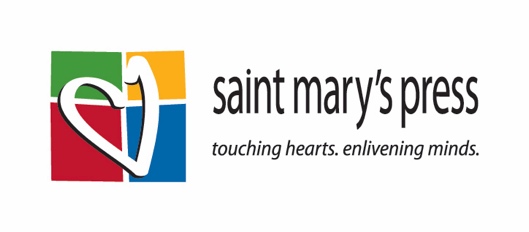 